Consent Form 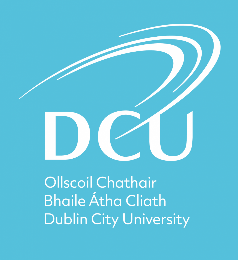 For students applying to undertake the Undergraduate Certificate Programme in Homeless Prevention and Intervention (2020 – 2021)In Dublin City UniversityFor release to employers of information relating to application, attendance and results by College Authorities: I hereby authorise the authorities in Dublin City University, to provide the Dublin Region Homeless Executive with details of application form, attendance and assessment results relating to the modules for which I am registering.By signing this consent form, you are agreeing to your data (details of application, attendance and assessment results only) being shared with the Dublin Region Homeless Executive. https://www.homelessdublin.ie/If you wish to object to the processing of your personal data in this manner, or if you have any queries in relation to the processing of your personal data generally, please contact: the Dublin Region Homeless Executive Training Officer @ drhetraining@dublincity.ie email: dataprotection@hea.ie(PLEASE DO NOT TYPE – ACTUAL SIGNATURE REQUIRED)Signature:    ___________________________________________________Name in Block Capitals:  _________________________________________Student Number: (WILL BE INSERTED BY DCU REGISTRY) ____________Date: ____________________To find further information about the types of personal data collected by DCU, how and why the University processes such personal data in relation to your data protection rights please refer to the DCU Privacy Policy https://www.dcu.ie/sites/default/files/policy/25_-_data_privacy_policy_v3.pdf